РОССИЙСКАЯ ФЕДЕРАЦИЯАДМИНИСТРАЦИЯ ГОРОДСКОГО ОКРУГА "ГОРОД КАЛИНИНГРАД" КОМИТЕТ ПО ОБРАЗОВАНИЮ       МУНИЦИПАЛЬНОЕ АВТОНОМНОЕ ДОШКОЛЬНОЕ ОБРАЗОВАТЕЛЬНОЕ УЧРЕЖДЕНИЕ ГОРОДА КАЛИНИНГРАДА ДЕТСКИЙ САД № 119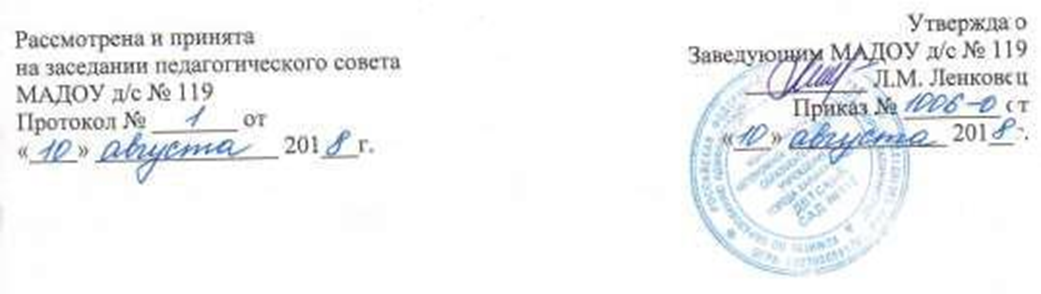 Дополнительная  общеобразовательная общеразвивающая программахудожественной направленности «Звонкие голоса»для детей 3-4 летсрок реализации – 38 часовРазработчик  программы:Прядко Ирина Михайловна,педагог дополнительного образованияг. Калининград, 2018 г.Содержание2.Пояснительная запискаДополнительная  общеобразовательная общеразвивающая программа художественной  направленности «Звонкие голоса» (далее - Программа) разработана в соответствии с Федеральным законом от 29.12.2012 г. № 273-ФЗ «Об образовании в Российской Федерации», приказом Министерства образования и науки РФ ОТ 29.08.2013 Г. № 1008 «Об утверждении порядка организации и осуществления образовательной деятельности по дополнительным общеобразовательным программам», постановлением Главного государственного санитарного врача Российской Федерации от 15 мая 2013 г. № 26 г .Москва от «Об утверждении СанПин 2.4.1.3049-13 «Санитарно-эпидемиологические требования к устройству, содержанию и организации режима работы дошкольных образовательных организаций», положением о дополнительной общеобразовательной общеразвивающей программе МАДОУ д/с № 119.        Направленность дополнительной общеобразовательной общеразвивающей программы: художественная        Цель и задачи дополнительной общеобразовательной  общеразвивающей программы.Цель: приобщение дошкольников к духовной культуре русского народа.  Задачи:Образовательные:  Знакомить детей с русским народным, поэтическим и музыкальным творчеством, традиционными праздниками; Формировать исполнительские навыки в области пения, музицирования, движения; Воспитательные: Формировать социально-нравственное, психическое здоровье детей; Создавать условия для проявления детьми любви к родной земле, уважения к традициям своего народа и людям труда; Развивающие:  Развивать 	самостоятельность, 	инициативу 	и 	импровизационные способности у детей; Развивать активное восприятие музыки посредством музыкального фольклора; Развивать музыкальные способности: чувство ритма, ладовое чувство, музыкально-слуховые представления; Использовать малые формы фольклора для развития речи у детей; Развивать коммуникативные качества детей посредством народных танцев, игр, забав.                                        АктуальностьСовременный дошкольник живёт во время, когда русская культура, родной язык испытывают влияние иноязычных культур. На экранах телевизора ребёнок видит диснеевские мультфильмы, героями современных детей становятся персонажи современных фильмов, по радио звучат мотивы, отличающиеся от традиционной русской музыки. Мы не должны забывать о своём культурном прошлом, о наших памятниках, литературе, языках, живописи… Национальные отличия сохранятся и в двадцать первом веке, если мы будем озабочены воспитанием душ, а не только передачей знаний». Именно родная культура должна найти дорогу к сердцу, душе ребёнка и лежать в основе его личности. В народе говорится: нет дерева без корней, дома без фундамента.   Хочется подчеркнуть значение комплексного подхода в ознакомлении дошкольников с народной культурой. Малые формы детского фольклора (потешки, считалки, дразнилки, поговорки и др.), сказки, песни, народные танцы, ознакомление с росписями, детский фольклорный театр-все эти виды детской деятельности создают возможность ребёнку соприкоснуться с историческим прошлым русского народа. А народный праздник поможет детям научиться творчески самовыражаться, свободно общаться со сверстниками и взрослыми. Праздник - это всплеск положительных эмоций.           В настоящее время в нашем дошкольном учреждении появилась возможность приобщения дошкольников к русской традиционной культуре в условиях дополнительного образования.  Отличительные особенности программы Отличительной особенностью программы является её интегрирование, позволяющее объединить различные элементы учебно – воспитательного процесса и процесса «проживания» фольклора, его «прорастания» в жизнь ребёнка. Возраст детей, участвующих в реализации дополнительной общеобразовательной  общеразвивающей программы: 3-4 года     Сроки реализации дополнительной общеобразовательной общеразвивающей программы: 1 годФормы подведения итогов реализации дополнительной общеобразовательной  общеразвивающей программы: занятия интегрированного типа; развлечения; театрализованные представления, концерты;  календарные праздники; 3. Планируемые результатыУметь переходить от разговорной к певческой интонации.Легко осваивать протяжное звуковедение, слитно петь короткие фразы.Внятно пропевать слова песен.Разыгрывать простейшие русские народные сказки инсценировать русские народные песни.Уметь переходить от разговорной к певческой интонации.Слышать и правильно интонировать в пределах кварты и квинты.Иметь элементарные представления о народных праздниках (Осенины, Кузьминки, Святки, Масленица) и их традициях.Использовать в повседневной жизни произведения малых форм фольклора (колядки, заклички, потешки, считалки, пословицы…).Знать название инструментов (треугольник, дудочка, балалайка) и различать их по звучанию.Проявлять 	самостоятельность 	и 	доброжелательность 	в 	играх 	со сверстниками.4. Учебный план5.Календарный учебный график6.Тематическое планирование7. Материально-техническое обеспечениеОсновное оборудованиеСпециализированные учебные помещения: кабинет дополнительного образования.Основное учебное оборудование:Стол большой;Стулья большие;Детские стульчики;мультимедийная система ;Ноутбук;цифровое пианино;аудиосистема8. Список используемой литературы «Жили – были»  БардинаП.Е  -  Томск: изд. Томского университета, - 1997г. «Знакомство детей с русским народным творчеством» Бударина Т.А., Корепанова О.Н. – С-Пб.: Детство – пресс - 2001г “Ритмическая мозаика” Буренина А.И.. (Программа по ритмической пластике для детей). «Музыкальное развитие ребенка» Ветлугина Н.А.  - М.: Просвещение, 1988.  «Русские народные праздники в детском саду» Картушина М.Ю.  - М., 2006.  «Приобщение детей к истокам русской народной культуры» Князева О.Л., Маханёва М.Д. - С.-Петербург, 1998.  «Русский фольклор на музыкальных занятиях, утренниках.Дошкольное воспитание» № 5/1993 Кольцова М.И. «Фольклор – музыка – театр» Мерзляковой С.И. Под редакцией– М.: Гуманитарный центр ВЛАДОС - 1999г.  «Управление образовательным процессом в ДОУ с этнокультурным компонентом образования» Микляева Н.В., Микляева Ю.В., Новицкая М.Ю.  - М, 2006.  «Фольклорный праздник» Науменко Г.М. изд. – М.: Линка – пресс - 2000г  «Красна изба» Тихонова М.В.  - С.-Петербург, 2000. «Воспитание 	искусством 	в 	детском 	саду» Штанько. 	И.В.Интегрированный подход - М.: ТЦ, 2007. 1Титульный лист12Пояснительная записка33Планируемые результаты64Учебный план75Календарный учебный график86Тематическое планирование97Материально-техническое обеспечение108Список используемой литературы                                                                    11№ разделаНаименование разделаКоличество часов Раздел 1«Детский музыкальный фольклор»8Раздел 2«Народные песни»10Раздел 3«Игровой фольклор»8Раздел 4«Хоровод»8Раздел 5«Игра на детских музыкальных инструментах»4Итого38 часовНаименованиеПериодНачало учебного периода03 сентября 2018Окончание учебного периода 30 июня 2019Каникулярное время01 июль-31 августа 2019Дни занятийпонедельник ( ул. Репина)            четверг (ул. Войнич)Время проведения занятий Ул. Репинапонедельник 15.50-16.05 Ул. ВойничЧетверг15.30-15.45Недельная  образовательная нагрузка1 занятиеДлительность условного учебного часаНе более 15 минут (первый год обучения)№темыНаименование темыКол-во часовТема: 1«Прилетели гуси» 1Тема: 2«Веселые ладошки»1Тема: 3«Птичка»   1Тема: 4«Ладушки»1Тема: 5«Собачка»   1Тема: 6«Петушок»  1Тема: 7«Кошка»  1Тема: 8«Осень»  1Тема: 9«Собачка»  1Тема: 10«Елочка»  1Тема: 11«Дед Мороз»  1Тема: 12«Машенька- Маша»1Тема: 13«Топ, топ, топоток»  1Тема: 14«Самолет»  1Тема: 15«Заинька»  1Тема: 16«Маша и каша»  1Тема: 17«Я иду с цветами»1Тема: 18«Маме песенку пою»  1Тема: 19«Бобик»  1Тема: 20«Есть у солнышка друзья»  2Тема: 21« Кап- кап»1Тема: 22«Машина»  1Тема: 23«Цыплята»  1Тема: 24«Поезд»  2Тема: 25«Чики- чики- чикалочки»  2Тема: 26«Кто проснулся рано»  2Тема: 27«Лошадка Зорька»2Тема: 28«Лето»2Тема: 29«Варись, варись, кашка»  2Тема: 30Концерт «Вот какие мы большие»  2Итого 38